Zgoda Rodzica lub Opiekuna prawnego na udział dziecka w grze paintballowej 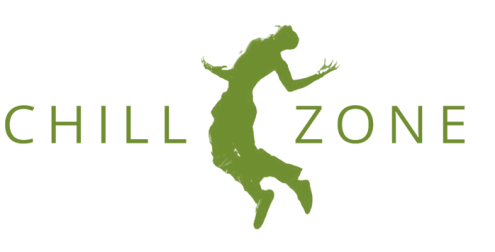 Imie i nazwisko osoby niepełnoletniej biorącej udział w grze: .............................................................................. Imię i nazwisko Rodzica lub Opiekuna prawnego: .............................................................................. Telefon kontaktowy: .............................................................................. Ja wyżej wymieniony/a, jako Rodzic/Opiekun prawny, wyrażam zgodę na udział syna / córki w grze w paintball w dniu .............................................................................. . Jednocześnie oświadczam, iż jest mi wiadomym, że gra w paintball polega na oddawaniu przez uczestników strzałów do siebie (symulacja walki) z markerów o napędzie pneumatycznym specjalnymi kulkami. Oświadczam dodatkowo, że mam świadomość, iż uczestnictwo w grach paintballowych jest bezpieczne tylko wtedy gdy grający przestrzega zasad bezpieczeństwa, inaczej jest obarczone ryzykiem zaistnienia nieszczęśliwych wypadków, tj. potłuczeń, otarć, a także, w przypadku złamania regulaminu, tj. np. zdjęcia maski na polu gry, utratą oka lub oczu, a wszystkie mogące zaistnieć wypadki, mogą doprowadzić do utraty wzroku, lub zdrowia. Oświadczam, że wyrażam zgodę na ponoszenie takiego ryzyka przez mojego podopiecznego, gwarantuje jednocześnie, że mój podopieczny będzie przestrzegał zasad bezpieczeństwa i regulaminu. ........................................(data, czytelny podpis)